Класс ПаукообразныеПаутина – жидкие выделения  паутинных желез, застывающие на воздухе.Значение паутины:Плетение ловчих сетейПлетение яйцевого кокона и строительство убежищРасселение молодых пауковМальпигиевы сосуды- органы выделения в виде слепо замкнутых трубочек, открывающихся на границе среднего и заднего отделов кишечника.Трахеи- тонкие воздухоносные разветвленные трубочки, пронизывающие тело и открывающиеся наружу дыхательными отверстиямиВнекишечное пищеварение- характеризуется введением в тело жертвы пищеварительных соков и последующим всасыванием мускулистой глоткой полупереваренной кашицыПриспособления к хищничеству у пауков:ПодвижностьЯдовитые железы и коготкиРазвитые органы чувствСложные формы поведенияВажнейшие приспособления паукообразных к наземному образу жизни:Строение покрововСтроение органов дыханиеСтроение выделительной системыТаблица. Особенности внешнего и внутреннего строения обыкновенного крестовика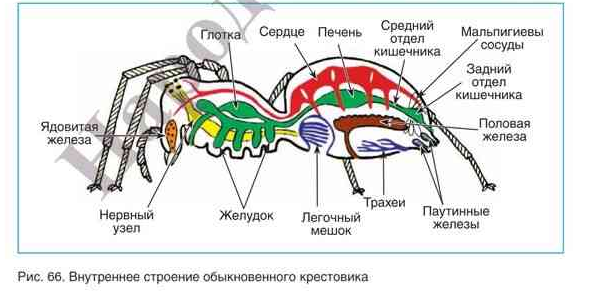 Домашнее задание: Параграф 17. Сообщение «Клещи- паразиты человека. Профилактика заражения. Как избавится от присосавшегося клеща»признакихарактеристикиОтделы телаГоловогрудь и брюшко (разделены стебельком- видоизмененный сегмент брюшка)ПокровХитинизированная кутикула, пропитанная жироподобным веществом.КонечностиНа головогруди: 6 пар конечностей:1 пара- коготки с ядовитой железой (хелицеры) у основания (парализуют или убивают жертву)1 пара- ногощупальца или педипальпы (органы осязания и вкуса, для оплодотворения у самцов)4 пары- ходильные ноги (движение;  гребенчатые коготки последней пары ног помогают плести паутину)На брюшке: видоизмененные конечности:1 пара- легочные мешки (дыхание)З пары – паутинные бородавки (открываются протоки паутинных желез)Пищеварительная системаХищники. Пищеварение- внекишечное, полостное и внутриклеточное.Жидкая пища---мускулистая глотка (протоки слюнных желез)--- пищевод ---желудок---средний отдел кишечника (слепо замкнутые выросты- печень (внутриклеточное и полостное пищеварение)---задний отдел кишечника с анальным отверстиемКровеносная системаНезамкнутая.Трубчатое сердце--- сосуды ---полость тела--- околосердечная сумкаВыделительная системаМальпигиевы сосудыДыхательная система1 пара легочных мешков (измененные конечности брюшка) со складками2 пучка трахей---дыхательное отверстиеНервная системаОкологлоточное нервное кольцо— брюшная нервная цепочка.Органы зрения простые глазки (4 пары)обоняния и химического чувства (рассеяны по всему телу), осязательные волоски на поверхности тела и много на ногощупальцах и ходильных ногах; РазмножениеРаздельнополые (половой диморфизм), оплодотворение внутреннее, развитие прямое